2023 Business Innovation Subject Assessment Advice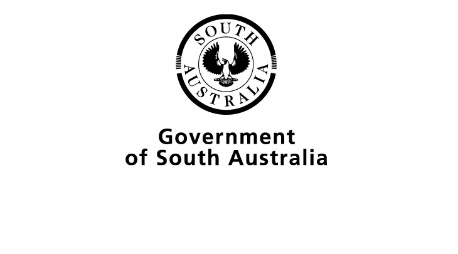 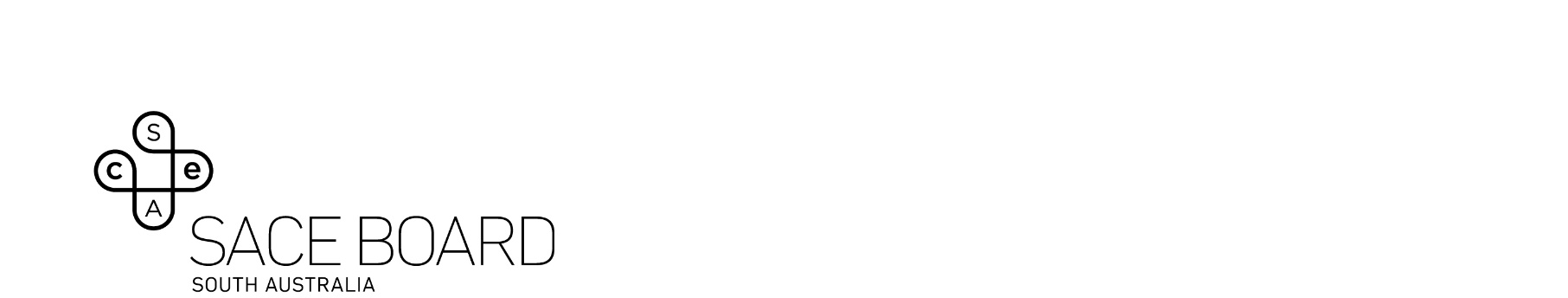 OverviewSubject assessment advice, based on the 2023 assessment cycle, gives an overview of how students performed in their school and external assessments in relation to the learning requirements, assessment design criteria, and performance standards set out in the relevant subject outline. They provide information and advice regarding the assessment types, the application of the performance standards in school and external assessments, and the quality of student performance.Teachers should refer to the subject outline for specifications on content and learning requirements, and to the subject operational information for operational matters and key dates.General It is important that teachers and students are working from the current subject outline, noting that there are significant differences from the previous Business and Enterprise course. Hence, learning and support materials that were applicable to the previous Business and Enterprise subject may not meet the intent or requirements or assessment design criteria. Changes to subject outlines can be found on the subject specific mini-site via https://www.sace.sa.edu.au/Please adhere to task requirements, particularly word counts. Word counts are identified as maximum. It is important that teacher are working from the current Business Innovation subject outline. Work that exceeds the prescribed word count disadvantages students and impacts their ability to address all specific features. Please see the Word Count Policy on the SACE Website for more information.Teachers are encouraged to provide students a high degree of agency in the Business Innovation of course. This is particularly relevant to the use of tools, templates or scaffolds. At times, students can be disadvantaged from using a template or scaffold that is not relevant or appropriate to the student’s business.The nature of collaboration can be applied broadly beyond group work. Students are encouraged to work collaboratively to refine ideas and collect business intelligence, however they must present evidence of individual summative assessments. Collaboration should include a range of stakeholders relevant to the specific business.Teachers are encouraged to ensure there is opportunity for students to successfully meet all assessment design criteria on more than one occasion and that the requirements of the task provide opportunity for students to meet the assessment design criteria at all band grades. Teachers are encouraged to develop assessment tasks that allow students the opportunity to demonstrate their work in creative formats or in a lean manner.School AssessmentTeachers can improve the moderation process and the online process by:ensuring all student materials are loaded correctly and labelling of work corresponds with the correct taskincluding marks sheets and comments for student work. This makes the process easier and quicker thoroughly checking that all grades entered in Schools Online are correct, and accurately reflected in the corresponding Performance Standards Record shadingteachers upload all their assessment tasks, LAP etc and ensure they are up to date with any changes in the subject outline (including SACE adjustments for 2024) and outline changes in the addendum. Assessment Type 1: Business SkillsStudents are required to complete three business skills tasks which demonstrate learning across all four learning strands and cover at least two contexts selected for study. At least one business skills task should be a collaborative task.Teachers can elicit more successful responses by: ensuring two contexts are covered from Designing, Sustaining and/or Transformingproviding opportunities for students to demonstrate learning in a range of and encouraging creative development of workfacilitating collaboration amongst students in at least one task, as outlined by subject requirements. The broadest definition of collaboration is appropriate, ranging from interactions to teams working together to achieve shared goals. In particular, students are encouraged to include a wide range of stakeholdersdeveloping a range of tasks that allow students the opportunity to identify and explore problems that matter in their lives through design-thinking processes and conducting meaningful research whereby students use business intelligence to make informed decisions and present viable solutionsencouraging the effective use of business tools. Students should go beyond the inclusion of business tools and aim to demonstrate how they have used the tool for a purpose and effectively present these in an innovative way, including graphics, infographicsencouraging students to present what they did with findings of surveys/tools rather than the surveys/tools themselvesdesigning tasks to cover fewer components within a task, as covering too many at once limits their opportunity to achieve in the higher grade bands within the word count. The more successful responses commonly:communicated work that was succinct and lean in nature, with findings presented creatively and innovativelyeffectively used a range of models and tools to refine assumptions about their customers and the problems to develop viable solutionstested, iterated, and validated their proposed solutions through a variety of mediumsgenerated a range of business intelligence using a range of tools specific to the problem/business and proposed solutionseffectively extracted data from the variety of tools and utilised this to make informed decisions by utilising relevant quality business intelligence and business strategiesuse a variety of ways/methods to convey and communicate information especially the use of visual data created from business intelligence including incorporating industry data or information about trends/opportunitiesdemonstrated evidence of innovation or added value to an existing business model in the Sustaining and Transforming context, rather than just listing recommendationsdemonstrated application and validation of customer-focused approaches including identification of customers’ needs, wants and existing market solutions and their limitationsinterpreted and critically evaluated business intelligence through the use of decision-making tools and strategies and communicated these effectively through a variety of formsprovided evidence of pivots and iterations of solutions informed by continuous stakeholder feedbackdirected their report/pitch/advice to a specific stakeholder, showing an understanding of the stakeholder needs and interestsevaluated the desirability, feasibility and viability of their proposed solutions using customer-focused approaches.effectively used a variety of communication methods (audio, website, visuals and diagrams) and integrated appropriate terminologyeffectively engaged with and collaborated with a variety of stakeholders beyond just their peerscritically analysed and evaluated identified challenges and opportunities for business in the digital age and identified methods to mitigate the risks. This included the evaluation of trends in the digital age, considering digital disruptionanalysed and evaluated social, economic, environmental, ethical, and/or political impacts of local or global business, including external business force specific to the chosen problem/businessarticulated and supported, with evidence, iterations and pivot points demonstrating extensive business intelligence and decision-makingdemonstrated a high level of attention to FSP criteria, identifying customer needs/wants and real problems that need solvingprovided clear evidence of the value being added to proposed products/service solution being proposed.The less successful responses commonly:followed a scaffold that limited opportunities for individual development of their chosen business/conceptprovided little to no evidence of identifying or resolving problems using a customer-focused approach; often they proposed ideas without engaging stakeholders, testing assumptions, or validating solutionsdemonstrated a lack of insight and often proposed solutions that already exist, without testing them with key stakeholdersutilised generic tools provided by the teacher instead of choosing tools suitable for their specific problem/solution (e.g., conducted a generalised survey irrelevant to their problem/solution or failed to offer adequate business intelligence)included tools and strategies as their business intelligence rather than extracting and applying the data to the proposed business/solution, with limited consideration of the marketincorporated tools without explicitly connecting them to the digital age or considering implications for their particular business situation, limiting the demonstration of the Analysis and Evaluation design criteriadisplayed limited use of business intelligence or strategies when making decisionscommunicated findings without specificity to a particular stakeholder, resulting in generalised communicationconsumed a significant word count reciting theory, tools, and content rather than focusing on the business intelligence developed using the tools and its impact on the decision-making processmaintained the same prototype/solution, with little to no evidence of pivoting even when suggested by the evidenceshowed limited analysis and evaluation of opportunities and challenges for business in the digital age, often resorting to a SWOT analysis that does not meet the performance standardincluded a PESTLE analysis but lacked evaluation of impacts and mitigation strategies. In these responses, the PESTLE was generic and not specific to the chosen problem/businessdescribed processes and tools used rather than evaluating findings and insights derived from using the tools and developing market researchengaged in communication that leaned more towards recounting than evaluationlimited collaboration to group work, often unrelated or irrelevant to their problem, rather than collaborating with a broader range of stakeholdersselected a business to transform but provided no evidence of the transformationwithin designing business context, selected an idea currently available with no new value add or research conducted to show business intelligence or data analysiscompleted tasks in a group activity, which limited the opportunity to evaluate/analyses, therefore lacking detail and depth to achieve a more successful resultprovided evidence of filling templates and business tools with no analysisexceeded the word count or scope of the multimodal equivalentAssessment Type 2: Business ModelThe business model has two parts, the business model development and the business model evaluation.Students work individually or collaboratively to develop a viable business model and individually evaluate the business model and its development.Each student presents an individual evaluation of the business model. This evaluation should incorporate evidence of the development of the business model, identification of the Business Innovation they have generated to support/validate/pivot their assumptions and reflect upon the desirability, feasibility and viability.For further specific features students should address, please refer to the subject outline. Teachers can elicit more successful responses by:supporting students with an integrated approach to the business model evaluation. This may allow students to demonstrate criteria that are unique to the Business Innovation subject, and make connections across their learningsencourage students to go beyond simple descriptions and explain how they used tools (such as the Business Model Canvas) to develop business intelligence to inform decisions. The broadest definition of collaboration is appropriate, ranging from interactions to teams working together to achieve shared goals. In particular, students are encouraged to include an intentional stakeholder/s relevant to their contextensuring all criteria outlined in the subject outline is addressed. For AT2 all Contextual Application and Analysis and Evaluation criteria must be addressedproviding clear guidance to students about task requirements, particularly word counts. Word counts are identified as maximum. Work that exceeds the prescribed word count disadvantages students and impacts their ability to address all specific features. ensuring that students evaluate the impact of key pivots and iterations of the business model collectively  rather than addressing each of the points individually.The more successful responses commonly:clearly understood that there was a difference between the business model canvas (a tool) and the business modelmanaged the development of the business model using a range of project management and decision‑making tools such as GANTT Charts, risk analysis, PESTLE, SWOT, cost benefit analysis etcunderstood the portfolio was not being assessed but used as a justification for decision-making and discussed this within the business model evaluationdeveloped pivots and iterations, creating a range of business intelligence and extracting the data to make informed decisions in the development of the business model. Such responses were also clearly evaluatedexplored market research and the impact this had on decision making and the potential success or viability of the business modelinterpreted business intelligence effectively to evaluate and validate the desirability, feasibility, and viability to successfully develop a business model. Evaluations were purposeful by strategically evaluating only key components of the business modelintegrated and communicated a number of strategies to demonstrate the development of the business model by generating graphics and diagrams, incorporating a multimodal approachacknowledged future plans and addressed how these will change the business’s risk profilecommunicated work through a variety of methods including presenting business intelligence in visual formats to support the business model, including developing lean workcreatively and critically critiqued specific areas of their model, making ‘on balance judgements’ about business model features, including discussion of internal and external factors, how these impacted on the business model, and advantages and disadvantages/risks of distribution strategiesclearly understood the challenges and/or opportunities for the business in the digital age, including understanding, identifying and evaluating industry digital trends, and proposing digital transformations and how to capitalise on theseincorporated and evaluated a range of internal and external factors and evaluated how these could be addressedused the opportunity to present in another format other than a report. Multimodal methods of presentation enabled students the opportunity to use visuals to support their evaluation. The less successful responses commonly:incorporated theory explanation about the tools rather than evaluate the impact of these on the development of the business model. This limited students opportunity to thoroughly evaluate the various tools that were used rather than the business modeldescribed the business model canvas tool, rather than critically evaluated the iterative development of the business model itselffocused on the individual points in the subject outline in isolation, rather than evaluating these holistically for iterative development of the business modelcollaborated only in group work rather than collaborating with other stakeholders to iteratively develop the business model, leaving what work the student had completed throughout the business model development uncleartended to describe the tools and processes undertaken, rather than evaluating the impact of findings and insights derived from using the tools and undertaking market research on the business modellacked analysis of the desirability, feasibility, and viability of the business model, including the pivots/iterations madeoffered a recount of what was done, rather than evaluating why decisions were made and the evidence that supported the decision-makinglacked evaluation of potential risks and opportunities in digital age, the possible implications for the business model or how they might mitigate thesedid not specifically discuss internal and external factors such as social, economic, environmental, and/or ethical factors relating to the business model or how they intended to respond to themfocused more on what they personally did rather than evaluating the ‘business model’did not provide a problem/solution fit that met customer needs, rather the business model was focused on what they student thought rather than what the data suggested(for those who chose to transform a business) presented the current business model rather than transforming the business, often missed opportunities to consider the digital age context or explore the potential of digital disruption lacked development of and access to a range of business intelligencedid not evaluate potential risks and opportunities, the possible implications for their business model, or how they might mitigate/capitalise on them.External AssessmentTeachers can elicit more successful responses by:ensuring students are clear on the expectations outlined in the Subject Outline. Not all areas must be covered equallyensuring that evidence for the Business Plan and Pitch are submitted for each student. The Business Plan and the Pitch are assessed against different criteriaencouraging students to display work creatively and innovatively, particularly in a lean format.Assessment Type 3: Business Plan and PitchStudents individually complete one business plan and pitch within one context.A business plan builds on the information contained in a business model. It is a document that describes the goals and objectives of a business and the strategies it will use to achieve these. It is a road map to provide direction and a reflective tool to measure progress and future direction.Students create and present a pitch to support and promote their business plan to an audience of potential stakeholders. The pitch outlines the key elements of the plan, specifically the value proposition, the purpose and goals of the business and the future aspirations of the business.Business PlanThe more successful responses commonly:clearly outlined their business concept, the target market and the product or solution of differencedeveloped a plan that outlined an innovative solution to a clearly articulated problem for a specific customeraddressed areas that were specific to their business model and future direction of their businesswere discerning in the selection of business intelligence used in the development and evaluation of their business model/plan and communicated this business intelligence in creative and innovative waysstrategically selected tools and strategies to generate business intelligence for their business model/plan, which were used to make decisions that were effectively communicatedprovided realistic financials based on financial assumptions that had been thought through carefully and exploredincluded simplified explanations of financial information such as calculations made to estimate break-even pointclearly communicated using a range of methods to demonstrate the development of their business model/plan including dot points, concise phrasing, summed up strategies, analysis and conclusions without reciting whole processes or including whole models/toolscreatively and innovatively developed and displayed the business plan, only including conclusions/decisions or insights made relevant to their business model. Such responses went beyond any scaffold of a traditional business plan, and was lean in its presentation. These formats included oral, website, imagery, flow diagrams, analytical dot points etcevaluated strategies implemented throughout the development of the business models, and analysed how external factors influenced the development of strategiesincluded measurable targets and detailed strategies of how targets could be met to ensure the success of the development of specific future planscollaborated effectively with a variety of stakeholders, potential and actual and were able to utilise this to develop a future ready business planpresented a variety of business intelligence, specifically linking their findings to their business model/plan and decisions made in response to their findingsclearly identified and addressed market risks, challenges and opportunities, including challenges and opportunities for the business in a digital age. Such responses discussed how these factors would be mitigated or capitalised on to successfully develop the business planincluded examples of proposals eg examples of marketing evaluated a range of internal and external factors and developed direction for the futureused and strategically extracted key points from business intelligence generated through tools such as PESTLE, SWOT, risk assessment, to analyse the potential impact of social, legal, economic, environmental and/or ethical factors on the business model/planclearly articulated potential opportunities and challenges for their business model in the digital ageused AI to ideate, test, obtain feedback, evaluate this business intelligence to improve the direction of their chosen business while adhering to the SACE guidelines on AI.The less successful responses commonly:prepared a report as per the Business and Enterprise subject outline, limiting demonstration of the assessment design criteria of Business Innovation, which included theory of the concepts rather than the development of a business plan lacked a clear outline or identification of the business concept, as well limited engagement in a customer-focused approach to finding and solving problemslimited evidence of FSP using a customer focused approach limited or no development of business intelligence and if done, was limited to peersincluded unnecessary information such as definitions of terms or tools, limiting opportunity to discuss the development of business intelligence and decisions madedoubled up on word count by repeating the plan and pitch using both text and voice. Repetition of evidence in different modes did not demonstrate evidence of learning at higher grade levelsused a business plan template which limited the ability to develop an effective plan specific to the business being addresseddemonstrated a lack of understanding of the concepts and confused basic financial terminologyproposed unrealistic solutions which were not supported with evidencesped up pitch videos to get more content inprovided limited or no evidence of validating customer assumptions or testing of proposed products or solutionsprovided a superficial, generalised discussion of an idea without providing any business intelligence to support the validity or viability of the proposed product in meeting a specific customer need or problempresented limited evidence of the iterative development of their business model and plandid not address AE2 and/or AE3 or had limited analysis and evaluation of theseoutlined plans for a solution or product that already exists without establishing how their version was innovative or added valueused tools such as SWOT or PESTLE analysis which were generically developed and not specific to their business model/plan. Did not provide insight into the potential impacts on their business model nor propose strategies of how they would respond and develop their business plan for the futureprovided limited or no business intelligence relevant to the chosen business, using research general to the industry rather than research applied to the specific proposal; often tools used were generic and not relevant to their business planpresented a recount of what they did, rather than an evaluation of the decisions made and their market positiondid not explore external factors which impacted decisions made or aspects of their business conceptoutlined the generic requirements for establishing a business rather than a detailed business plan for a product/service/solution to a specific customer problem or needdid not consider or seek stakeholder feedback on the feasibility or viability of proposed solutionsused word count disproportionately, for example providing detailed, 200 word explanations of registration of the business included material, such as the Business Model Canvas and Value Proposition Canvas, that had previously been assessed (it is strongly encouraged to not include the tools rather encourage students to extract the relevant data/business intelligence from the tools and incorporate this)submitted work that AI generated without evaluating and extracting the relevant business intelligence relevant to that business.PitchThe more successful responses commonly:strategically constructed the pitch to effectively inform the chosen audience and addressed the pitch to a specific stakeholder. This allowed students to thoughtfully address stakeholder concernsused a range of communication tools and effectively utilised the full 2-minute time allocation whilst still adhering to the word count policypresented a seamless presentation — it was clear that the student had engaged extensively with the stakeholder, understood their problems or needs and was confident that they were proposing a valid and viable solutionclearly articulated the product concept and how it addressed the problems or needs of a specific customerincluded pertinent business intelligence to confirm the validity of their solution.The less successful responses commonly:referred to a business concept/idea that lacked claritydirected the pitch towards a general audiencedid not present relevant business intelligence that confirmed their proposal as a tested and valid solutionprovided unclear presentationsduplicated the business plan and thus did not add any value; provided no call to actionwere structured in a way that did not allow them to meet the criteria stated in the subject outlineprovided limited voice overs or text.